Хакуринохабльское муниципальное бюджетное дошкольное образовательное учреждение  «Детский сад общеразвивающего вида № 1 «Насып»Для ВАС Родители!!ЗАКОНОПРОЕКТ "ОБ ОБРАЗОВАНИИ В РОССИЙСКОЙ ФЕДЕРАЦИИ" ВОПРОСЫ И ОТВЕТЫ.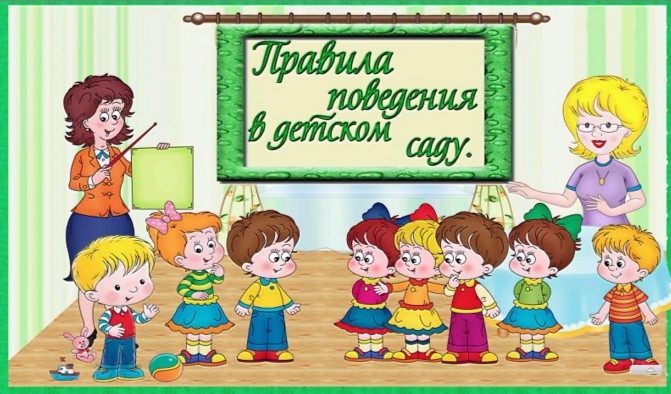 РЕЖИМ ДНЯ ДЛЯ ДЕТЕЙ В ДЕТСКОМ САДУ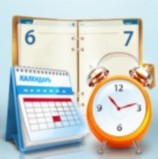 Общие рекомендации:• Прием детей осуществляется с 7.00 до 8.30 ежедневно, кроме выходных и праздничных дней. Своевременный приход в детский сад - необходимое условие правильной организации воспитательно-образовательного процесса. • Все дети возвращаются с летних каникул со справкой об отсутствии контактов с инфекционными больными и о состоянии здоровья из поликлиники. • Педагоги готовы пообщаться с Вами утром до 8.15 и вечером после 17.00. В другое время педагог работает с группой детей, и отвлекать его не рекомендуется. 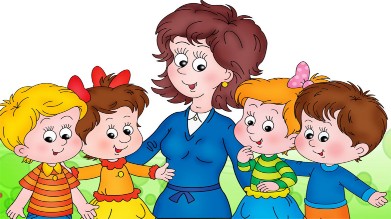 • К педагогам группы, независимо от их возраста, необходимо обращаться на Вы, по имени и отчеству. Конфликтные спорные ситуации необходимо разрешать в отсутствие детей. Если вы не смогли решить какой-либо вопрос с педагогами группы, обратитесь к заместителю заведующего по учебно-воспитательной работе или заведующему. • Просим Вас не давать ребенку с собой в детский сад жевательную резинку, сосательные конфеты, чипсы и сухарики. • Настоятельно не рекомендуем одевать ребенку золотые и серебряные украшения, давать с собой дорогостоящие игрушки. 

    Требования к внешнему виду детей:

• Опрятный вид; 
• Умытое лицо; 
• Чистые нос, руки, подстриженные ногти; 
• Подстриженные и тщательно расчесанные волосы, у девочек косички, хвостики; 
• Чистое нижнее белье; 
• Наличие достаточного количества носовых платков. 

    Для создания комфортных условий пребывания ребенка в ДОУ необходимо:
• Не менее 2-х комплектов сменного белья: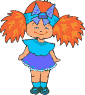  мальчикам - шорты, трусики, колготки; девочкам - колготки, трусики.В теплое время - носки, гольфы. 
• Не менее 2-х комплектов сменного белья для сна (пижама). 
• Два пакета: для хранения чистого и использованного белья. 
• Белье, одежда и прочие вещи должны быть промаркированы. 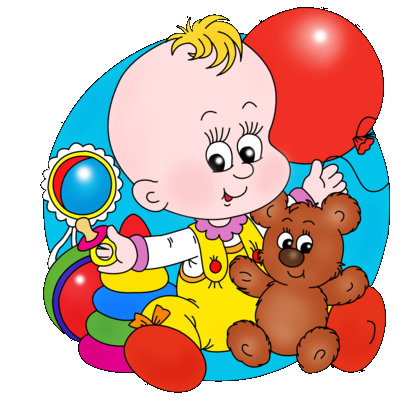     Перед тем, как вести ребенка в детский сад, проверьте, соответствует ли его одежда времени года и температуре воздуха. Проследите, чтобы одежда не была слишком велика и не сковывала его движений.Завязки и застежки должны быть расположены так, чтобы ребенок мог самостоятельно себя обслужить. Обувь должна быть легкой, теплой, точно соответствовать ноге ребенка, легко сниматься и надеваться. Носовой платок необходим ребенку, как в помещении, так и на прогулке. Сделайте, пожалуйста, на одежде удобные карманы для его хранения.                  ПОРЯДОК ЗАЧИСЛЕНИЯ                РЕБЕНКА В ДЕТСКИЙ САДДокумент:   Об утверждении Порядка приема граждан на обучение по образовательным программам начального общего, основного общего и среднего общего образования
МИНИСТЕРСТВО ОБРАЗОВАНИЯ И НАУКИ РОССИЙСКОЙ ФЕДЕРАЦИИ 
ПРИКАЗ 
от 22 января 2014 года N 32
Об утверждении Порядка приема граждан на обучение по образовательным программам начального общего, основного общего и среднего общего образования  Порядок приема и отчисления из Учреждения (Извлечение из действующей редакции Устава Учреждения).Договором определяются права, обязанности и ответственность сторон, возникающие в процессе воспитания, обучения, развития, присмотра, ухода и оздоровления детей; длительность пребывания ребёнка в Учреждении; расчет размера платы, взимаемой за содержание ребёнка в Учреждении в соответствии с действующим законодательством.